Сумська міська радаВиконавчий комітетРІШЕННЯЗ метою попередження занесення та поширення на території Сумської міської об’єднаної територіальної громади спалаху гострої респіраторної хвороби COVID-19, спричиненої коронавірусом SARS-CoV-2, ефективної реалізації повноважень органів місцевого самоврядування у сфері захисту населення від інфекційних хвороб, відповідно до законів України «Про захист населення від інфекційних хвороб», «Про внесення змін до деяких законодавчих актів України, спрямованих на запобігання виникненню і поширенню коронавірусної хвороби (COVID-19)», постанови  Кабінету Міністрів України від 11.03.2020  № 211 «Про запобігання поширенню на території України гострої респіраторної хвороби COVID-19, спричиненої коронавірусом SARS-CoV-2», наказу Міністерства охорони здоров’я України від 13.03.2020 № 663 «Про оптимізацію заходів щодо недопущення занесення і поширення на території України випадків COVID-19», Указу Президента України № 87/2020 від 13.03.2020 «Про рішення Ради національної безпеки і оборони України від 13.03.2020 «Про невідкладні заходи щодо забезпечення національної безпеки в умовах спалаху гострої респіраторної хвороби COVID-19, спричиненої коронавірусом SARS-CoV-2», протоколів № 9 від 21.03.2020, № 10 від 24.03.2020 засідання міської комісії з питань техногенно-екологічної безпеки і надзвичайних ситуацій (ТЕБ і НС), керуючись частиною першою статті 52 Закону України «Про місцеве самоврядування в Україні», виконавчий комітет Сумської міської радиВИРІШИВ:Внести зміни до рішення виконавчого комітету Сумської міської ради від 17.03.2020 № 115 «Про проведення загальноміського  місячника благоустрою та озеленення території Сумської міської об’єднаної територіальної громади», а саме:Пункт 1 рішення викласти в новій редакції:«1. Провести загальноміський місячник з благоустрою та озеленення в період з 27 квітня по 01 червня 2020 року, дні загальноміської толоки: 07, 08, 22, 23 травня 2020 року.»1.2.  Внести зміни у пункт 12 рішення, а саме: цифри, символи та слова «до 11 травня 2020 року» замінити на «до 26 червня 2020 року».1.3 Внести зміни у пункт 15 рішення, а саме: цифри, символи та слова «25 травня 2020 року» замінити на «06 липня 2020 року».1.4   Додаток 1 до рішення викласти в новій редакції (додається).2. Дане рішення набирає чинності з дня його прийняття.Міський голова                                                                                         О.М. ЛисенкоЖурба О.І. 700-590Розіслати: згідно зі списком розсилки			Заходипо проведенню загальноміського  місячника благоустрою та озеленення території Сумської міської об’єднаної територіальної громади з благоустрою для підприємств, установ, організацій, усіх форм власностіДиректор Департаменту інфраструктури міста                                                                           О.І. Журба 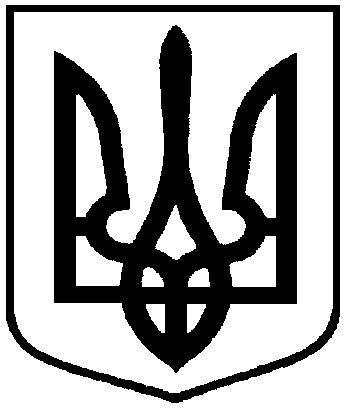 Проєктоприлюднено«__»_________ 2020 р.від                                  № Про внесення змін до рішення виконавчого комітету Сумської міської ради від 17.03.2020 № 115 «Про проведення загальноміського  місячника благоустрою та озеленення території Сумської міської об’єднаної територіальної громади»Додаток 1до рішення виконавчого комітету від                         №№ з/п№ з/пНайменування заходівВиконавецьВиконавецьВиконавецьВиконавецьТермін виконаннявул. Харківськавул. Харківськавул. Харківськавул. Харківськавул. Харківськавул. Харківськавул. Харківськавул. Харківська1.1.Привести в належний санітарний стан прилеглу територію; впорядкувати газони, квітники, привести в належний стан фасади, вітрини; вирубати поросль, прибрати листя, сміття.Усі підприємства, організації та установи, незалежно від форм власності, фізичні особи-підприємці,КП «Шляхрембуд»Усі підприємства, організації та установи, незалежно від форм власності, фізичні особи-підприємці,КП «Шляхрембуд»Усі підприємства, організації та установи, незалежно від форм власності, фізичні особи-підприємці,КП «Шляхрембуд»Усі підприємства, організації та установи, незалежно від форм власності, фізичні особи-підприємці,КП «Шляхрембуд»2.2.Прибережна смуга р. Псел (навпроти будівництва ЖК Зарічний - Суми)ЖК Зарічний - СумиЖК Зарічний - СумиЖК Зарічний - СумиЖК Зарічний - Суми3.3.Привести в належний санітарний стан прилеглу територію та територію будівельного майданчику «Експланада»ПАТ «Сумбуд»ТОВ «Сервіс-маркет»ПАТ «Сумбуд»ТОВ «Сервіс-маркет»ПАТ «Сумбуд»ТОВ «Сервіс-маркет»ПАТ «Сумбуд»ТОВ «Сервіс-маркет»пров. Воробйовськийпров. Воробйовськийпров. Воробйовськийпров. Воробйовськийпров. Воробйовськийпров. Воробйовськийпров. Воробйовськийпров. Воробйовський1.1.Привести в належний санітарний стан прилеглу територію, впорядкувати газони, квітники, вирубати поросль, прибрати листя, сміття.ТОВ «Сервіс-маркет»ТОВ «Сервіс-маркет»ТОВ «Сервіс-маркет»ТОВ «Сервіс-маркет»вул. Черкаськавул. Черкаськавул. Черкаськавул. Черкаськавул. Черкаськавул. Черкаськавул. Черкаськавул. Черкаська1.1.Привести в належний санітарний стан прилеглу територію; впорядкувати газони, квітники, привести в належний стан фасади, вітрини; вирубати поросль, прибрати листя, сміття.Усі підприємства, організації та установи, незалежно від форм власності, фізичні особи-підприємці,ПАТ «Укртелеком»Усі підприємства, організації та установи, незалежно від форм власності, фізичні особи-підприємці,ПАТ «Укртелеком»Усі підприємства, організації та установи, незалежно від форм власності, фізичні особи-підприємці,ПАТ «Укртелеком»Усі підприємства, організації та установи, незалежно від форм власності, фізичні особи-підприємці,ПАТ «Укртелеком»вул. Петропавлівськавул. Петропавлівськавул. Петропавлівськавул. Петропавлівськавул. Петропавлівськавул. Петропавлівськавул. Петропавлівськавул. Петропавлівська1. 1. Привести в належний санітарний стан прилеглу територію; впорядкувати газони, квітники, привести в належний стан фасади, вітрини; вирубати поросль, прибрати листя, сміття.Усі підприємства, організації та установи, незалежно від форм власності, фізичні особи-підприємці,КП «Шляхрембуд» СМРУсі підприємства, організації та установи, незалежно від форм власності, фізичні особи-підприємці,КП «Шляхрембуд» СМРУсі підприємства, організації та установи, незалежно від форм власності, фізичні особи-підприємці,КП «Шляхрембуд» СМРУсі підприємства, організації та установи, незалежно від форм власності, фізичні особи-підприємці,КП «Шляхрембуд» СМР2.2.Привести в належний технічний стан сходиАптека низьких цінвул. Петропавлівська, 74Аптека низьких цінвул. Петропавлівська, 74Аптека низьких цінвул. Петропавлівська, 74Аптека низьких цінвул. Петропавлівська, 74Театральна Площа, вул. Г. Кондратьєва, вул. Гамалія, вул. 20 років ПеремогиТеатральна Площа, вул. Г. Кондратьєва, вул. Гамалія, вул. 20 років ПеремогиТеатральна Площа, вул. Г. Кондратьєва, вул. Гамалія, вул. 20 років ПеремогиТеатральна Площа, вул. Г. Кондратьєва, вул. Гамалія, вул. 20 років ПеремогиТеатральна Площа, вул. Г. Кондратьєва, вул. Гамалія, вул. 20 років ПеремогиТеатральна Площа, вул. Г. Кондратьєва, вул. Гамалія, вул. 20 років ПеремогиТеатральна Площа, вул. Г. Кондратьєва, вул. Гамалія, вул. 20 років ПеремогиТеатральна Площа, вул. Г. Кондратьєва, вул. Гамалія, вул. 20 років ПеремогиПривести в належний санітарний стан прилеглу територію; впорядкувати газони, квітники, привести в належний стан фасади, вітрини; вирубати поросль, прибрати листя, сміття.Усі підприємства, організації та установи, незалежно від форм власності, фізичні особи-підприємці, КП «Шляхрембуд»,                                 КП «Зеленбуд»,                                                          КП «Сумитеплоенергоцентраль»Усі підприємства, організації та установи, незалежно від форм власності, фізичні особи-підприємці, КП «Шляхрембуд»,                                 КП «Зеленбуд»,                                                          КП «Сумитеплоенергоцентраль»Усі підприємства, організації та установи, незалежно від форм власності, фізичні особи-підприємці, КП «Шляхрембуд»,                                 КП «Зеленбуд»,                                                          КП «Сумитеплоенергоцентраль»Усі підприємства, організації та установи, незалежно від форм власності, фізичні особи-підприємці, КП «Шляхрембуд»,                                 КП «Зеленбуд»,                                                          КП «Сумитеплоенергоцентраль»просп. М. Лушпи, вул. Інтернаціоналістівпросп. М. Лушпи, вул. Інтернаціоналістівпросп. М. Лушпи, вул. Інтернаціоналістівпросп. М. Лушпи, вул. Інтернаціоналістівпросп. М. Лушпи, вул. Інтернаціоналістівпросп. М. Лушпи, вул. Інтернаціоналістівпросп. М. Лушпи, вул. Інтернаціоналістівпросп. М. Лушпи, вул. Інтернаціоналістів1.1.Привести в належний санітарний стан прилеглу територію; впорядкувати газони, квітники, привести в належний стан фасади, вітрини; вирубати поросль, прибрати листя, сміття.Усі підприємства, організації та установи, незалежно від форм власності, фізичні особи-підприємціУсі підприємства, організації та установи, незалежно від форм власності, фізичні особи-підприємціУсі підприємства, організації та установи, незалежно від форм власності, фізичні особи-підприємціУсі підприємства, організації та установи, незалежно від форм власності, фізичні особи-підприємці2.2.Заміна тротуарної плитки прилеглої території до ТС, біля ЗГТ по просп. М. Лушпи, 49, ТОВ “Техноінвесткомплект”ТОВ «Техноінвесткомплект»ТОВ «Техноінвесткомплект»ТОВ «Техноінвесткомплект»ТОВ «Техноінвесткомплект»01.06.2020вул. Героїв Крутвул. Героїв Крутвул. Героїв Крутвул. Героїв Крутвул. Героїв Крутвул. Героїв Крутвул. Героїв Крутвул. Героїв Крут1.1.Привести в належний санітарний стан прилеглу територію; впорядкувати газони, квітники, привести в належний стан фасади, вітрини; вирубати поросль, прибрати листя, сміття.Усі підприємства, організації та установи, незалежно від форм власності, фізичні особи-підприємці.«Запал – Авто», АТ «Сумигаз»,  ГРП,ПАТ «Сумиобленерго», ТПУсі підприємства, організації та установи, незалежно від форм власності, фізичні особи-підприємці.«Запал – Авто», АТ «Сумигаз»,  ГРП,ПАТ «Сумиобленерго», ТПУсі підприємства, організації та установи, незалежно від форм власності, фізичні особи-підприємці.«Запал – Авто», АТ «Сумигаз»,  ГРП,ПАТ «Сумиобленерго», ТПУсі підприємства, організації та установи, незалежно від форм власності, фізичні особи-підприємці.«Запал – Авто», АТ «Сумигаз»,  ГРП,ПАТ «Сумиобленерго», ТПвул. Прокоф'євавул. Прокоф'євавул. Прокоф'євавул. Прокоф'євавул. Прокоф'євавул. Прокоф'євавул. Прокоф'євавул. Прокоф'єва1.1.Привести в належний санітарний стан прилеглу територію; впорядкувати газони, квітники, привести в належний стан фасади, вітрини; вирубати поросль, прибрати листя, сміття.Усі підприємства, організації та установи, незалежно від форм власності, фізичні особи-підприємціУсі підприємства, організації та установи, незалежно від форм власності, фізичні особи-підприємціУсі підприємства, організації та установи, незалежно від форм власності, фізичні особи-підприємціУсі підприємства, організації та установи, незалежно від форм власності, фізичні особи-підприємціХіммістечкоХіммістечкоХіммістечкоХіммістечкоХіммістечкоХіммістечкоХіммістечкоХіммістечко1.1.Привести в належний санітарний стан прилеглу та закріплену територію;впорядкувати газони, квітники,привести в належний стан фасади, вітрини; вирубати поросль, прибрати листя, сміття.Усі підприємства, організації та установи, незалежно від форм власності, фізичні особи-підприємціУсі підприємства, організації та установи, незалежно від форм власності, фізичні особи-підприємціУсі підприємства, організації та установи, незалежно від форм власності, фізичні особи-підприємціУсі підприємства, організації та установи, незалежно від форм власності, фізичні особи-підприємціПокровська площа, вул. Соборна, вул. Воскресенська, вул. Кооперативна, вул. Героїв СумщиниПокровська площа, вул. Соборна, вул. Воскресенська, вул. Кооперативна, вул. Героїв СумщиниПокровська площа, вул. Соборна, вул. Воскресенська, вул. Кооперативна, вул. Героїв СумщиниПокровська площа, вул. Соборна, вул. Воскресенська, вул. Кооперативна, вул. Героїв СумщиниПокровська площа, вул. Соборна, вул. Воскресенська, вул. Кооперативна, вул. Героїв СумщиниПокровська площа, вул. Соборна, вул. Воскресенська, вул. Кооперативна, вул. Героїв СумщиниПокровська площа, вул. Соборна, вул. Воскресенська, вул. Кооперативна, вул. Героїв СумщиниПокровська площа, вул. Соборна, вул. Воскресенська, вул. Кооперативна, вул. Героїв Сумщини1.1.Привести в належний санітарний стан прилеглу та закріплену територію; очистити тротуарну плитку,впорядкувати газони, квітники,привести в належний стан фасади, вітрини; вирубати поросль, прибрати листя, сміття.Усі підприємства, організації та установи, незалежно від форм власності, фізичні особи-підприємці,КП «Шляхрембуд» СМР,КП «Зеленбуд» СМР.Усі підприємства, організації та установи, незалежно від форм власності, фізичні особи-підприємці,КП «Шляхрембуд» СМР,КП «Зеленбуд» СМР.Усі підприємства, організації та установи, незалежно від форм власності, фізичні особи-підприємці,КП «Шляхрембуд» СМР,КП «Зеленбуд» СМР.Усі підприємства, організації та установи, незалежно від форм власності, фізичні особи-підприємці,КП «Шляхрембуд» СМР,КП «Зеленбуд» СМР.вул. Роменськавул. Роменськавул. Роменськавул. Роменськавул. Роменськавул. Роменськавул. Роменськавул. Роменська1.1.Привести в належний санітарний стан прилеглу, закріплену територію, впорядкувати газони, квітники, привести в належний стан фасади,  вітрини; вирубати поросль, прибрати листя, сміття.Привести в належний санітарний стан прилеглу, закріплену територію, впорядкувати газони, квітники, привести в належний стан фасади,  вітрини; вирубати поросль, прибрати листя, сміття.Усі підприємства, організації та установи, незалежно від форм власності, фізичні особи-підприємці.Усі підприємства, організації та установи, незалежно від форм власності, фізичні особи-підприємці.Усі підприємства, організації та установи, незалежно від форм власності, фізичні особи-підприємці.2.2.Привести в належний санітарний стан лісосмугу, прибрати сміття та сухе гілля на межі міста та Сумського районуПривести в належний санітарний стан лісосмугу, прибрати сміття та сухе гілля на межі міста та Сумського районуАК «Вікторія» та АК «Електрон»АК «Вікторія» та АК «Електрон»АК «Вікторія» та АК «Електрон»3.3.Привести в належний санітарний стан лісосмугу прибрати сміття та сухе гілля від проїзду  Гайового до кінцевої зупинкиПривести в належний санітарний стан лісосмугу прибрати сміття та сухе гілля від проїзду  Гайового до кінцевої зупинкиПП «ОККО-нафтопродукт», ТОВ «Лоранто»,АЗС «Маршал», АГНКС на в’їздіПП «ОККО-нафтопродукт», ТОВ «Лоранто»,АЗС «Маршал», АГНКС на в’їздіПП «ОККО-нафтопродукт», ТОВ «Лоранто»,АЗС «Маршал», АГНКС на в’їздівул. Білопільський шляхвул. Білопільський шляхвул. Білопільський шляхвул. Білопільський шляхвул. Білопільський шляхвул. Білопільський шляхвул. Білопільський шляхвул. Білопільський шлях1.1.Привести в належний санітарний стан прилеглу, закріплену територію, впорядкувати газони, квітники, привести в належний стан фасади, вітрини; вирубати поросль, прибрати листя, сміття.Привести в належний санітарний стан прилеглу, закріплену територію, впорядкувати газони, квітники, привести в належний стан фасади, вітрини; вирубати поросль, прибрати листя, сміття.Усі підприємства, організації та установи, незалежно від форм власності, фізичні особи-підприємці.Усі підприємства, організації та установи, незалежно від форм власності, фізичні особи-підприємці.Усі підприємства, організації та установи, незалежно від форм власності, фізичні особи-підприємці.2.2.Привести в належний санітарний стан територію лісосмуги, прибрати листя, сміття.Привести в належний санітарний стан територію лісосмуги, прибрати листя, сміття.ДП «Сумський агролісгосп»,ТОВ АП «Прогрес-Технологія»ДП «Сумський агролісгосп»,ТОВ АП «Прогрес-Технологія»ДП «Сумський агролісгосп»,ТОВ АП «Прогрес-Технологія»3.3.Привести в належний санітарний стан прилеглу територію до садівничих товариствПривести в належний санітарний стан прилеглу територію до садівничих товариствСадівниче товариство «Фрунзенець», «Трудовий відпочинок», «Проектант-25», «Дружба», «Цукровик»Садівниче товариство «Фрунзенець», «Трудовий відпочинок», «Проектант-25», «Дружба», «Цукровик»Садівниче товариство «Фрунзенець», «Трудовий відпочинок», «Проектант-25», «Дружба», «Цукровик»4.4.Привести в належний санітарний стан прилеглу територію до об’єкту за адресою: вул. Білопільський шлях, 26Привести в належний санітарний стан прилеглу територію до об’єкту за адресою: вул. Білопільський шлях, 26ТОВ «Тойота центр  - Суми»ФОП Калініченко А. О.ТОВ «Тойота центр  - Суми»ФОП Калініченко А. О.ТОВ «Тойота центр  - Суми»ФОП Калініченко А. О.вул. Чернігівська, вул. Путивльськавул. Чернігівська, вул. Путивльськавул. Чернігівська, вул. Путивльськавул. Чернігівська, вул. Путивльськавул. Чернігівська, вул. Путивльськавул. Чернігівська, вул. Путивльськавул. Чернігівська, вул. Путивльськавул. Чернігівська, вул. Путивльська1.1.Привести в належний санітарний стан прилеглу, закріплену територію, впорядкувати газони, квітники, привести в належний стан фасади, вітрини; вирубати поросль, прибрати листя, сміття.Привести в належний санітарний стан прилеглу, закріплену територію, впорядкувати газони, квітники, привести в належний стан фасади, вітрини; вирубати поросль, прибрати листя, сміття.Усі підприємства, організації та установи, незалежно від форм власності, фізичні особи-підприємці,Садовий кооператив (до мосту)Усі підприємства, організації та установи, незалежно від форм власності, фізичні особи-підприємці,Садовий кооператив (до мосту)Усі підприємства, організації та установи, незалежно від форм власності, фізичні особи-підприємці,Садовий кооператив (до мосту)2.2.Привести в належний санітарний стан територію під мостом на   вул. Ковпака.Привести в належний санітарний стан територію під мостом на   вул. Ковпака.Сумська дирекція залізничних перевезень, АК «Україна-2»,АК «Україна»Сумська дирекція залізничних перевезень, АК «Україна-2»,АК «Україна»Сумська дирекція залізничних перевезень, АК «Україна-2»,АК «Україна»просп. Курськийпросп. Курськийпросп. Курськийпросп. Курськийпросп. Курськийпросп. Курськийпросп. Курськийпросп. КурськийПривести в належний санітарний стан прилеглу, закріплену територію, впорядкувати газони, квітники, привести в належний стан фасади, вітрини; вирубати поросль, прибрати листя, сміття.Привести в належний санітарний стан прилеглу, закріплену територію, впорядкувати газони, квітники, привести в належний стан фасади, вітрини; вирубати поросль, прибрати листя, сміття.Усі підприємства, організації та установи, незалежно від форм власності, фізичні особи-підприємціУсі підприємства, організації та установи, незалежно від форм власності, фізичні особи-підприємціУсі підприємства, організації та установи, незалежно від форм власності, фізичні особи-підприємціПривести в належний стан та виконати благоустрій території в районі буд. № 121 (поворот на Курський ринок)Привести в належний стан та виконати благоустрій території в районі буд. № 121 (поворот на Курський ринок)Суб’єкти господарювання, які здійснюють підприємницьку діяльність у даному районіСуб’єкти господарювання, які здійснюють підприємницьку діяльність у даному районіСуб’єкти господарювання, які здійснюють підприємницьку діяльність у даному районіПривести в належний стан прилеглу до ТОВ «Сумимостобуд» територію та АГНКСПривести в належний стан прилеглу до ТОВ «Сумимостобуд» територію та АГНКСТОВ «Сумимостобуд»АГНКСТОВ «Вест ойл груп»ТОВ «Сумимостобуд»АГНКСТОВ «Вест ойл груп»ТОВ «Сумимостобуд»АГНКСТОВ «Вест ойл груп»Привести в належний стан прилеглу територію будинку № 18 по просп. Курському, та АГК «Будівельник»Привести в належний стан прилеглу територію будинку № 18 по просп. Курському, та АГК «Будівельник»Власники та користувачі приміщень будинку № 18,АГК «Будівельник»Власники та користувачі приміщень будинку № 18,АГК «Будівельник»Власники та користувачі приміщень будинку № 18,АГК «Будівельник»Привести в належний стан прилеглу територію до будівлі по проспекту Курському,81Привести в належний стан прилеглу територію до будівлі по проспекту Курському,81ТОВ «Інформ- люкс»ТОВ «Інформ- люкс»ТОВ «Інформ- люкс»Привести в належний санітарний стан прилеглу територію до автокооперативів «Курський», «Зоря», «Райдуга».Привести в належний санітарний стан територію лісосмуги від метанової заправки в напрямку автокооперативу «Райдуга».Привести в належний санітарний стан територію лісосмуги від повороту з просп. Курського до в’їзду с. ПіщанеПривести в належний санітарний стан прилеглу територію до автокооперативів «Курський», «Зоря», «Райдуга».Привести в належний санітарний стан територію лісосмуги від метанової заправки в напрямку автокооперативу «Райдуга».Привести в належний санітарний стан територію лісосмуги від повороту з просп. Курського до в’їзду с. ПіщанеАвтокооперативи «Курський», «Зоря», «Райдуга»Автокооперативи «Курський», «Зоря», «Райдуга»АГЗСДП «Сумський агролісгосп»Автокооперативи «Курський», «Зоря», «Райдуга»Автокооперативи «Курський», «Зоря», «Райдуга»АГЗСДП «Сумський агролісгосп»Автокооперативи «Курський», «Зоря», «Райдуга»Автокооперативи «Курський», «Зоря», «Райдуга»АГЗСДП «Сумський агролісгосп»вул. Космічнавул. Космічнавул. Космічнавул. Космічнавул. Космічнавул. Космічнавул. Космічнавул. Космічна1.1.Привести в належний санітарний стан прилеглу та закріплену територію, впорядкувати газони та квітники, прибрати ТБОПривести в належний санітарний стан прилеглу та закріплену територію, впорядкувати газони та квітники, прибрати ТБОТОВ «ВКП «НОТЕХС»», ТОВ «БВК компанія «Федорченко»», ТОВ «АКДМ»,  ПАТ «Насосенергомаш»,  КП «Шляхрембуд»,  ТОВ «СТГ»ТОВ «ВКП «НОТЕХС»», ТОВ «БВК компанія «Федорченко»», ТОВ «АКДМ»,  ПАТ «Насосенергомаш»,  КП «Шляхрембуд»,  ТОВ «СТГ»ТОВ «ВКП «НОТЕХС»», ТОВ «БВК компанія «Федорченко»», ТОВ «АКДМ»,  ПАТ «Насосенергомаш»,  КП «Шляхрембуд»,  ТОВ «СТГ»вул. Ковпака, Веретенівськавул. Ковпака, Веретенівськавул. Ковпака, Веретенівськавул. Ковпака, Веретенівськавул. Ковпака, Веретенівськавул. Ковпака, Веретенівськавул. Ковпака, Веретенівськавул. Ковпака, ВеретенівськаПривести в належний санітарний стан прилеглу, закріплену територію, впорядкувати газони, квітники, привести в належний стан фасади,  вітрини; вирубати поросль, прибрати листя, сміття.Привести в належний санітарний стан прилеглу, закріплену територію, впорядкувати газони, квітники, привести в належний стан фасади,  вітрини; вирубати поросль, прибрати листя, сміття.Усі підприємства, організації та установи, незалежно від форм власності, фізичні особи-підприємці.Усі підприємства, організації та установи, незалежно від форм власності, фізичні особи-підприємці.Усі підприємства, організації та установи, незалежно від форм власності, фізичні особи-підприємці.Привести в належний санітарний стан прилеглу, закріплену територію, впорядкувати газони, квітники, привести в належний стан фасади, вітрини, вирубати поросль, прибрати листя, сміття.Привести в належний санітарний стан прилеглу, закріплену територію, впорядкувати газони, квітники, привести в належний стан фасади, вітрини, вирубати поросль, прибрати листя, сміття.Стрітенська церква Автостоянка, Ковпака, 17ТОВ «Укртехносинтез»Стрітенська церква Автостоянка, Ковпака, 17ТОВ «Укртехносинтез»Стрітенська церква Автостоянка, Ковпака, 17ТОВ «Укртехносинтез»Привести в належний санітарний стан прилеглу територію до СТО, мийка авто.Привести в належний санітарний стан прилеглу територію до СТО, мийка авто.ФОП Сердюк Ю.М.ФОП Сердюк Ю.М.ФОП Сердюк Ю.М.Привести в належний санітарний стан територію скверу «Пам’яті», тротуар від будинку № 14 до            № 20 поворот на Сумський обласний психоневрологічний диспансерПривести в належний санітарний стан територію скверу «Пам’яті», тротуар від будинку № 14 до            № 20 поворот на Сумський обласний психоневрологічний диспансер«Сумський центр ПТО з дизайну та сфери послуг», «Міжрегіональний центр ПТО інноваційних технологій»,ДП «Агролісгосп»«Сумський центр ПТО з дизайну та сфери послуг», «Міжрегіональний центр ПТО інноваційних технологій»,ДП «Агролісгосп»«Сумський центр ПТО з дизайну та сфери послуг», «Міжрегіональний центр ПТО інноваційних технологій»,ДП «Агролісгосп»Привести в належний санітарний стан прилеглу територію до автостоянкиПривести в належний санітарний стан прилеглу територію до автостоянкиФОП Демидов В.Ю.ФОП Демидов В.Ю.ФОП Демидов В.Ю.Привести в належний санітарний стан прилеглу територію до шпиталюПривести в належний санітарний стан прилеглу територію до шпиталюСумський обласний госпіталь ветеранів війниСумський обласний госпіталь ветеранів війниСумський обласний госпіталь ветеранів війниПривести в належний санітарний стан прилеглу та закріплену територію, впорядкувати газони та квітники, прибрати листяПривести в належний санітарний стан прилеглу та закріплену територію, впорядкувати газони та квітники, прибрати листяСумський геріатричний пансіонат ветеранів війни та праціСумський геріатричний пансіонат ветеранів війни та праціСумський геріатричний пансіонат ветеранів війни та праціПривести в належний санітарний стан прилеглу та закріплену територію, впорядкувати газони та квітники, розворотне кільце (вул. Ковпака, 22)Привести в належний санітарний стан прилеглу та закріплену територію, впорядкувати газони та квітники, розворотне кільце (вул. Ковпака, 22)Сумська обласна дитяча клінічна лікарня,ФОП Сіма О.О.Кардіологічний центр, КУ СОР КУСК Сумський геріатричний пансіонат для ветеранів війни та праціСумська обласна дитяча клінічна лікарня,ФОП Сіма О.О.Кардіологічний центр, КУ СОР КУСК Сумський геріатричний пансіонат для ветеранів війни та праціСумська обласна дитяча клінічна лікарня,ФОП Сіма О.О.Кардіологічний центр, КУ СОР КУСК Сумський геріатричний пансіонат для ветеранів війни та праціПривести в належний санітарний стан прилеглу територію, впорядкувати газони, квітники, а також заїзд з вул. Ковпака, прибрати листя та сміття.Привести в належний санітарний стан прилеглу територію, впорядкувати газони, квітники, а також заїзд з вул. Ковпака, прибрати листя та сміття.Сумський обласний психоневрологічний диспансерСумський обласний психоневрологічний диспансерСумський обласний психоневрологічний диспансерНавести належний санітарно-технічний стан прилеглої території, вирубати поросль, облаштувати під’їзну дорогу до об’єкту нерухомості згідно проекту (вул. Веретенівська, 27).Навести належний санітарно-технічний стан прилеглої території, вирубати поросль, облаштувати під’їзну дорогу до об’єкту нерухомості згідно проекту (вул. Веретенівська, 27).ФОН Жилін С. І.ФОН Жилін С. І.ФОН Жилін С. І.01.06.2020вул. Горькоговул. Горькоговул. Горькоговул. Горькоговул. Горькоговул. Горькоговул. Горькоговул. Горького1.1.Привести в належний санітарний стан прилеглу, закріплену територію, впорядкувати газони, квітники, привести в належний стан фасади,  вітрини; вирубати поросль, прибрати листя, сміттяПривести в належний санітарний стан прилеглу, закріплену територію, впорядкувати газони, квітники, привести в належний стан фасади,  вітрини; вирубати поросль, прибрати листя, сміттяУсі підприємства, організації та установи, незалежно від форм власності, фізичні особи-підприємціУсі підприємства, організації та установи, незалежно від форм власності, фізичні особи-підприємціУсі підприємства, організації та установи, незалежно від форм власності, фізичні особи-підприємці2.2.Відновити тротуарну плитку на прилеглій територіїВідновити тротуарну плитку на прилеглій територіїВул. Горького, 41«Віват канцелярія»Вул. Горького, 41«Віват канцелярія»Вул. Горького, 41«Віват канцелярія»До 01.06.2020вул. Металургіввул. Металургіввул. Металургіввул. Металургіввул. Металургіввул. Металургіввул. Металургіввул. Металургів1.1.Привести в належний санітарний стан прилеглу, закріплену територію, впорядкувати газони, квітники, привести в належний стан фасади,  вітрини; вирубати поросль, прибрати листя, сміття.Привести в належний санітарний стан прилеглу, закріплену територію, впорядкувати газони, квітники, привести в належний стан фасади,  вітрини; вирубати поросль, прибрати листя, сміття.Усі підприємства, організації та установи, незалежно від форм власності, фізичні особи-підприємціУсі підприємства, організації та установи, незалежно від форм власності, фізичні особи-підприємці2.2.Привести в належний санітарний стан територію між будинком№ 32 А по вул. Металургів та ПАТ СМНВО. Вивезти будівельне сміття, вирубати поросль.Привести в належний санітарний стан територію між будинком№ 32 А по вул. Металургів та ПАТ СМНВО. Вивезти будівельне сміття, вирубати поросль.АТ СМНВОАТ СМНВОвул. Привокзальнавул. Привокзальнавул. Привокзальнавул. Привокзальнавул. Привокзальнавул. Привокзальнавул. Привокзальнавул. Привокзальна1.1.Привести в належний санітарний стан прилеглу, закріплену територію, впорядкувати газони, квітники, привести в належний стан фасади, вітрини; вирубати поросль, прибрати листя.Привести в належний санітарний стан прилеглу, закріплену територію, впорядкувати газони, квітники, привести в належний стан фасади, вітрини; вирубати поросль, прибрати листя.Усі підприємства, організації та установи, незалежно від форм власності, фізичні особи-підприємціУсі підприємства, організації та установи, незалежно від форм власності, фізичні особи-підприємці2.2.Привести в належний санітарний стан прилеглу територію та територію скверу біля ПАТ «Сумський рафінадний завод», вивіз листя, сміття.Привести в належний санітарний стан прилеглу територію та територію скверу біля ПАТ «Сумський рафінадний завод», вивіз листя, сміття.РГЄХЦПЄ «Ковчег», Обласний комунальний заклад Сумської обласної ради «Сумська обласна дитячо-юнацька спортивна школа «Футбольний клуб «Барса»», ТОВ КК «Домком»РГЄХЦПЄ «Ковчег», Обласний комунальний заклад Сумської обласної ради «Сумська обласна дитячо-юнацька спортивна школа «Футбольний клуб «Барса»», ТОВ КК «Домком»вул. Баранівськавул. Баранівськавул. Баранівськавул. Баранівськавул. Баранівськавул. Баранівськавул. Баранівськавул. Баранівська1.1.Привести в належний санітарний стан прилеглу, закріплену територію, впорядкувати газони, квітники, привести в належний стан фасади, вітрини; вирубати поросль, прибрати листя, сміття.Привести в належний санітарний стан прилеглу, закріплену територію, впорядкувати газони, квітники, привести в належний стан фасади, вітрини; вирубати поросль, прибрати листя, сміття.Усі підприємства, організації та установи, незалежно від форм власності, фізичні особи-підприємціУсі підприємства, організації та установи, незалежно від форм власності, фізичні особи-підприємці2.2.Привести до належного санітарного стану території лісосмуги від мосту на вул. Баранівська в напрямку Блакитних озерПривести до належного санітарного стану території лісосмуги від мосту на вул. Баранівська в напрямку Блакитних озерДП «Сумське лісове господарство»ДП «Сумське лісове господарство»вул. Тополянськавул. Тополянськавул. Тополянськавул. Тополянськавул. Тополянськавул. Тополянськавул. Тополянськавул. Тополянська1.1.Привести в належний санітарний стан прилеглу, закріплену територію, впорядкувати газони, квітники, привести в належний стан фасади,  вітрини вирубати поросль, прибрати листя, сміття.Привести в належний санітарний стан прилеглу, закріплену територію, впорядкувати газони, квітники, привести в належний стан фасади,  вітрини вирубати поросль, прибрати листя, сміття.Усі підприємства, організації та установи, незалежно від форм власності, фізичні особи-підприємціУсі підприємства, організації та установи, незалежно від форм власності, фізичні особи-підприємці2.2.Привести в належний санітарний стан територію в районі автокооперативу «Берізка»Привести в належний санітарний стан територію в районі автокооперативу «Берізка»Автокооператив «Берізка»,мешканці приватного сектору, ДП «Агролісгосп»Автокооператив «Берізка»,мешканці приватного сектору, ДП «Агролісгосп»вул. Нижньохолодногірськавул. Нижньохолодногірськавул. Нижньохолодногірськавул. Нижньохолодногірськавул. Нижньохолодногірськавул. Нижньохолодногірськавул. Нижньохолодногірськавул. Нижньохолодногірська1.Привести в належний санітарний стан прилеглу, закріплену територію, впорядкувати газони, квітники, привести в належний стан фасади, вітрини, вирубати поросль, прибрати листя, сміття.Привести в належний санітарний стан прилеглу, закріплену територію, впорядкувати газони, квітники, привести в належний стан фасади, вітрини, вирубати поросль, прибрати листя, сміття.Привести в належний санітарний стан прилеглу, закріплену територію, впорядкувати газони, квітники, привести в належний стан фасади, вітрини, вирубати поросль, прибрати листя, сміття.Усі підприємства, організації та установи, незалежно від форм власності, фізичні особи-підприємціУсі підприємства, організації та установи, незалежно від форм власності, фізичні особи-підприємці2.Привести в належний санітарний стан прилеглу територію до споруд картодрому і аквадрому (басейну).Привести в належний санітарний стан прилеглу територію до споруд картодрому і аквадрому (басейну).Привести в належний санітарний стан прилеглу територію до споруд картодрому і аквадрому (басейну).АТ СМНВОАТ СМНВО3.Привести в належний санітарний стан прилеглу територію до автостоянки.Привести в належний санітарний стан прилеглу територію до автостоянки.Привести в належний санітарний стан прилеглу територію до автостоянки.Деркач Анатолій АнатолійовичДеркач Анатолій Анатолійовичвул. Іллінськавул. Іллінськавул. Іллінськавул. Іллінськавул. Іллінськавул. Іллінськавул. Іллінськавул. Іллінська1.Привести в належний санітарний стан прилеглу, закріплену територію, впорядкувати газони, квітники, привести в належний стан фасади, вітрини;вирубати поросль, прибрати листя, сміття.Привести в належний санітарний стан прилеглу, закріплену територію, впорядкувати газони, квітники, привести в належний стан фасади, вітрини;вирубати поросль, прибрати листя, сміття.Привести в належний санітарний стан прилеглу, закріплену територію, впорядкувати газони, квітники, привести в належний стан фасади, вітрини;вирубати поросль, прибрати листя, сміття.Усі підприємства, організації та установи, незалежно від форм власності, фізичні  особи-підприємціУсі підприємства, організації та установи, незалежно від форм власності, фізичні  особи-підприємці2.Заміна тротуарної плитки та східців на прилеглій територіїЗаміна тротуарної плитки та східців на прилеглій територіїЗаміна тротуарної плитки та східців на прилеглій територіївул. Іллінська, 2ПАТ «Укртелеком»вул. Іллінська, 2ПАТ «Укртелеком»До 01.08.2020До 01.08.2020вул. Набережна річки Стрілкивул. Набережна річки Стрілкивул. Набережна річки Стрілкивул. Набережна річки Стрілкивул. Набережна річки Стрілкивул. Набережна річки Стрілкивул. Набережна річки Стрілкивул. Набережна річки Стрілки1.1.Привести в належний санітарний стан схил річки Стрілки по вул. Набережній р. Стрілки, 3а.Привести в належний санітарний стан схил річки Стрілки по вул. Набережній р. Стрілки, 3а.ФОП Гусєв О.М.ФОП Гусєв О.М.2.2.Привести в належний санітарний стан прилеглу, закріплену територію, впорядкувати газони, квітники, привести в належний стан фасади, вітрини;вирубати поросль, прибрати листя, сміття.Привести в належний санітарний стан прилеглу, закріплену територію, впорядкувати газони, квітники, привести в належний стан фасади, вітрини;вирубати поросль, прибрати листя, сміття.Усі підприємства, організації та установи, незалежно від форм власності, фізичні особи-підприємціУсі підприємства, організації та установи, незалежно від форм власності, фізичні особи-підприємці3.3.Привести в належний санітарний стан схил річки Стрілки по вул. Набережній р. Стрілки, 32, 34.Привести в належний санітарний стан схил річки Стрілки по вул. Набережній р. Стрілки, 32, 34.ТОВ КК «Коменерго-Суми»ТОВ КК «Коменерго-Суми»вул. Першотравневавул. Першотравневавул. Першотравневавул. Першотравневавул. Першотравневавул. Першотравневавул. Першотравневавул. Першотравнева1.1.Привести в належний санітарний стан прилеглу, закріплену територію, впорядкувати газони, квітники, привести в належний стан фасади,  вітрини;вирубати поросль, прибрати листя, сміття.Привести в належний санітарний стан прилеглу, закріплену територію, впорядкувати газони, квітники, привести в належний стан фасади,  вітрини;вирубати поросль, прибрати листя, сміття.Усі підприємства, організації та установи, незалежно від форм власності, фізичні особи-підприємці.Усі підприємства, організації та установи, незалежно від форм власності, фізичні особи-підприємці.просп. Шевченкапросп. Шевченкапросп. Шевченкапросп. Шевченкапросп. Шевченкапросп. Шевченкапросп. Шевченкапросп. Шевченка1.1.Привести в належний санітарний стан прилеглу, закріплену територію, впорядкувати газони, квітники, привести в належний стан фасади,  вітрини;вирубати поросль, прибрати листя, сміття.Привести в належний санітарний стан прилеглу, закріплену територію, впорядкувати газони, квітники, привести в належний стан фасади,  вітрини;вирубати поросль, прибрати листя, сміття.Усі підприємства, організації та установи, незалежно від форм власності, фізичні особи-підприємці.Усі підприємства, організації та установи, незалежно від форм власності, фізичні особи-підприємці.2.2.Відновити пошкоджені склопакети по периметруВідновити пошкоджені склопакети по периметруПр-т Шевченка, 22Кафе «Струмок»Пр-т Шевченка, 22Кафе «Струмок»Вулиці Іллінська, Чорновола, Псільська, С. Бандери, Ю. Вєтрова, Горького, Шевченка, Троїцька, Засумська, Першотравнева, Я. Мудрого, Праці, Родини Линтварьових, Машинобудівників, СкрябінаВулиці Іллінська, Чорновола, Псільська, С. Бандери, Ю. Вєтрова, Горького, Шевченка, Троїцька, Засумська, Першотравнева, Я. Мудрого, Праці, Родини Линтварьових, Машинобудівників, СкрябінаВулиці Іллінська, Чорновола, Псільська, С. Бандери, Ю. Вєтрова, Горького, Шевченка, Троїцька, Засумська, Першотравнева, Я. Мудрого, Праці, Родини Линтварьових, Машинобудівників, СкрябінаВулиці Іллінська, Чорновола, Псільська, С. Бандери, Ю. Вєтрова, Горького, Шевченка, Троїцька, Засумська, Першотравнева, Я. Мудрого, Праці, Родини Линтварьових, Машинобудівників, СкрябінаВулиці Іллінська, Чорновола, Псільська, С. Бандери, Ю. Вєтрова, Горького, Шевченка, Троїцька, Засумська, Першотравнева, Я. Мудрого, Праці, Родини Линтварьових, Машинобудівників, СкрябінаВулиці Іллінська, Чорновола, Псільська, С. Бандери, Ю. Вєтрова, Горького, Шевченка, Троїцька, Засумська, Першотравнева, Я. Мудрого, Праці, Родини Линтварьових, Машинобудівників, СкрябінаВулиці Іллінська, Чорновола, Псільська, С. Бандери, Ю. Вєтрова, Горького, Шевченка, Троїцька, Засумська, Першотравнева, Я. Мудрого, Праці, Родини Линтварьових, Машинобудівників, СкрябінаВулиці Іллінська, Чорновола, Псільська, С. Бандери, Ю. Вєтрова, Горького, Шевченка, Троїцька, Засумська, Першотравнева, Я. Мудрого, Праці, Родини Линтварьових, Машинобудівників, Скрябіна1.1.Привести в належний санітарний стан прилеглу, закріплену територію, впорядкувати газони, квітники, привести в належний стан фасади,  вітрини;вирубати поросль, прибрати листя, сміття.Привести в належний санітарний стан прилеглу, закріплену територію, впорядкувати газони, квітники, привести в належний стан фасади,  вітрини;вирубати поросль, прибрати листя, сміття.Усі підприємства, організації та установи, незалежно від форм власності, фізичні особи-підприємці.Усі підприємства, організації та установи, незалежно від форм власності, фізичні особи-підприємці.2.2.Демонтаж тимчасової спорудиДемонтаж тимчасової спорудивул. РубіжнаАГК «Схід-2»вул. РубіжнаАГК «Схід-2»До 01.08.2020До 01.08.2020Зупинки громадського транспортуЗупинки громадського транспортуЗупинки громадського транспортуЗупинки громадського транспортуЗупинки громадського транспортуЗупинки громадського транспортуЗупинки громадського транспортуЗупинки громадського транспортуПровести роботи по впорядкуванню, навести належний санітарний стан прилеглих територій, відремонтувати та пофарбувати павільйони та тимчасові споруди, за необхідності змінити таблички з назвами зупинок.Провести роботи по впорядкуванню, навести належний санітарний стан прилеглих територій, відремонтувати та пофарбувати павільйони та тимчасові споруди, за необхідності змінити таблички з назвами зупинок.Власники та орендарі тимчасових споруд розташованих на зупинках громадського транспортуВласники та орендарі тимчасових споруд розташованих на зупинках громадського транспортуАвтогаражні товаристваАвтогаражні товаристваАвтогаражні товаристваАвтогаражні товаристваАвтогаражні товаристваАвтогаражні товаристваАвтогаражні товаристваАвтогаражні товариства1.1.Привести в належний санітарний стан прилеглу, закріплену територію, вирубати поросль, прибрати листя, сміття. Укласти договори про закріплення території міста Суми по утриманню в належному санітарно-технічному станіПривести в належний санітарний стан прилеглу, закріплену територію, вирубати поросль, прибрати листя, сміття. Укласти договори про закріплення території міста Суми по утриманню в належному санітарно-технічному станіГолови гаражних товариствГолови гаражних товариствДо 01.06.2020До 01.06.2020Приведення до належного санітарно-технічного стану ЦТП; ШРП; ЛЕП; ТП; ГРП; котелень; розподільчих шаф; електроопор; тяглових підстанцій; повітряних трубопроводів; залізничних колій; залізничних переїздів, інших об’єктів благоустрою та прилеглих до них територійПриведення до належного санітарно-технічного стану ЦТП; ШРП; ЛЕП; ТП; ГРП; котелень; розподільчих шаф; електроопор; тяглових підстанцій; повітряних трубопроводів; залізничних колій; залізничних переїздів, інших об’єктів благоустрою та прилеглих до них територійПриведення до належного санітарно-технічного стану ЦТП; ШРП; ЛЕП; ТП; ГРП; котелень; розподільчих шаф; електроопор; тяглових підстанцій; повітряних трубопроводів; залізничних колій; залізничних переїздів, інших об’єктів благоустрою та прилеглих до них територійПриведення до належного санітарно-технічного стану ЦТП; ШРП; ЛЕП; ТП; ГРП; котелень; розподільчих шаф; електроопор; тяглових підстанцій; повітряних трубопроводів; залізничних колій; залізничних переїздів, інших об’єктів благоустрою та прилеглих до них територійПриведення до належного санітарно-технічного стану ЦТП; ШРП; ЛЕП; ТП; ГРП; котелень; розподільчих шаф; електроопор; тяглових підстанцій; повітряних трубопроводів; залізничних колій; залізничних переїздів, інших об’єктів благоустрою та прилеглих до них територійПриведення до належного санітарно-технічного стану ЦТП; ШРП; ЛЕП; ТП; ГРП; котелень; розподільчих шаф; електроопор; тяглових підстанцій; повітряних трубопроводів; залізничних колій; залізничних переїздів, інших об’єктів благоустрою та прилеглих до них територійПриведення до належного санітарно-технічного стану ЦТП; ШРП; ЛЕП; ТП; ГРП; котелень; розподільчих шаф; електроопор; тяглових підстанцій; повітряних трубопроводів; залізничних колій; залізничних переїздів, інших об’єктів благоустрою та прилеглих до них територійПриведення до належного санітарно-технічного стану ЦТП; ШРП; ЛЕП; ТП; ГРП; котелень; розподільчих шаф; електроопор; тяглових підстанцій; повітряних трубопроводів; залізничних колій; залізничних переїздів, інших об’єктів благоустрою та прилеглих до них територій1.1.Провести роботи по прибиранню сміття, опалого листя, видаленню сухостійних бур’янів, вирубуванню порослі.Повторно відновити благоустрій у місцях просідання після проведення земляних робіт.Очистити об’єкти благоустрою від оголошень та рекламиПровести роботи по прибиранню сміття, опалого листя, видаленню сухостійних бур’янів, вирубуванню порослі.Повторно відновити благоустрій у місцях просідання після проведення земляних робіт.Очистити об’єкти благоустрою від оголошень та рекламиТОВ «Сумитеплоенерго»; КП «Міськводоканал» СМР;«Котельня Північного промвузла»;АТ СМНВО;ПАТ «Сумихімпром»;Завод «Насосенергомаш»;АТ «Сумигаз»;Південна залізниця;Автоцентр «Камаз»;Будівельні компанії міста;Державні установи та інші підприємства.ПАТ «Укртелеком»;КП «Електроавтотранс» СМР;ПАТ «Сумиобленерго»;КП «Міськсвітло» СМР;ТОВ «ТЦ Радіосистеми»;ТОВ «Череда»;ТОВ «Майбуття»;ТОВ «Сумські телеком системи».ТОВ «Сумитеплоенерго»; КП «Міськводоканал» СМР;«Котельня Північного промвузла»;АТ СМНВО;ПАТ «Сумихімпром»;Завод «Насосенергомаш»;АТ «Сумигаз»;Південна залізниця;Автоцентр «Камаз»;Будівельні компанії міста;Державні установи та інші підприємства.ПАТ «Укртелеком»;КП «Електроавтотранс» СМР;ПАТ «Сумиобленерго»;КП «Міськсвітло» СМР;ТОВ «ТЦ Радіосистеми»;ТОВ «Череда»;ТОВ «Майбуття»;ТОВ «Сумські телеком системи».Виконавці послуг зі збирання та вивезення ТПВВиконавці послуг зі збирання та вивезення ТПВВиконавці послуг зі збирання та вивезення ТПВВиконавці послуг зі збирання та вивезення ТПВВиконавці послуг зі збирання та вивезення ТПВВиконавці послуг зі збирання та вивезення ТПВВиконавці послуг зі збирання та вивезення ТПВВиконавці послуг зі збирання та вивезення ТПВ1.1.Прибирання навколо контейнерних майданчиків 10 метрів по периметру, вивезення гілля та інших відходівПрибирання навколо контейнерних майданчиків 10 метрів по периметру, вивезення гілля та інших відходівПрибирання навколо контейнерних майданчиків 10 метрів по периметру, вивезення гілля та інших відходівТОВ «А-Муссон»ТОВ «Сервісресурс»